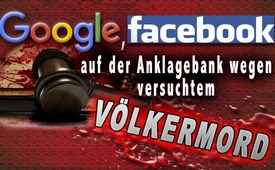 Google, Facebook  auf der Anklagebank wegen versuchtem Völkermord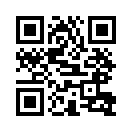 Derzeit läuft eine Anklage Google, Facebook, Tesla, Alphabeth,  NeuraLink wegen versuchtem Völkermord. Ihnen wird in 26 Anklagepunkten der Missbrauch von künstlicher Intelligenz (KI) und der Mobilfunktechnologie vorgeworfen.Ein Meilenstein in der Rechtsprechung des 21. Jahrhunderts dürfte die Anklage gegen Konzerne wie Google, Facebook, Tesla, Alphabeth und NeuraLink sein, die aktuell beim Bundesgericht in Kalifornien läuft. Auf der Anklagebank sitzen auch Größen wie Mark Zuckerberg, Elon Musk, Sergey Brin, Larry Page und Sandar Pichai. Ihnen wird in 26 Anklagepunkten der Missbrauch von künstlicher Intelligenz (KI) und der Mobilfunktechnologie 5 G vorgeworfen. Ebenso wird ihnen Komplizenschaft und Unterstützung beim Völkermord sowie Organ- und Menschenhandel in China zu Last gelegt. Die Anklage geht davon aus, dass sich die Angeklagten  durch Manipulationen mithilfe künstlicher Intelligenz unvorstellbare Macht über alle Bürger der Welt verschafft haben, ohne dafür legitimiert zu sein. Dies sind Verschwörungstatsachen, denn diese Anklage zeigt auf, mit welch skrupellos krimineller Energie die Drahtzieher von Google, Facebook und Co. die Menschheit versklaven und sogar selektieren wollen.von hm.Quellen:https://digitalcommons.law.scu.edu/cgi/viewcontent.cgi?article=3104&amp;context=historical

https://youtu.be/9jm4MzsxrJ8

https://theaiorganization.com/obama-google-bidens-clinton-schmidt-sued-in-fed-court-weaponized-ai-bio-tech-transfer-endangering-the-lives-of-all-people-complicity-to-slave-camps-china,

https://www.youtube.com/watch?v=fHIL04s_E6o&amp;feature=youtu.beDas könnte Sie auch interessieren:#5G-Mobilfunk - www.kla.tv/5G-Mobilfunk

#Facebook - www.kla.tv/Facebook

#Google - die Datenkrake ... - www.kla.tv/Google

#KI - Künstliche Intelligenz - www.kla.tv/KIKla.TV – Die anderen Nachrichten ... frei – unabhängig – unzensiert ...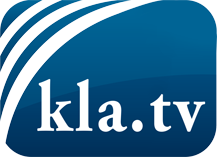 was die Medien nicht verschweigen sollten ...wenig Gehörtes vom Volk, für das Volk ...tägliche News ab 19:45 Uhr auf www.kla.tvDranbleiben lohnt sich!Kostenloses Abonnement mit wöchentlichen News per E-Mail erhalten Sie unter: www.kla.tv/aboSicherheitshinweis:Gegenstimmen werden leider immer weiter zensiert und unterdrückt. Solange wir nicht gemäß den Interessen und Ideologien der Systempresse berichten, müssen wir jederzeit damit rechnen, dass Vorwände gesucht werden, um Kla.TV zu sperren oder zu schaden.Vernetzen Sie sich darum heute noch internetunabhängig!
Klicken Sie hier: www.kla.tv/vernetzungLizenz:    Creative Commons-Lizenz mit Namensnennung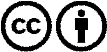 Verbreitung und Wiederaufbereitung ist mit Namensnennung erwünscht! Das Material darf jedoch nicht aus dem Kontext gerissen präsentiert werden. Mit öffentlichen Geldern (GEZ, Serafe, GIS, ...) finanzierte Institutionen ist die Verwendung ohne Rückfrage untersagt. Verstöße können strafrechtlich verfolgt werden.